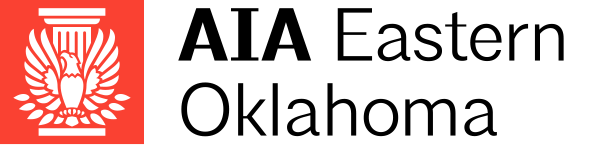 The Eastern Oklahoma Chapter of the American Institute of ArchitectsCall for Nominations 2019 Honor AwardsNominationsComplete one nomination form for each nominee and email the form as well as supporting documentation to the AIA Eastern Oklahoma Chapter office.  The nominator may choose to keep the nomination confidential from the nominee or may choose to work with the nominee in submitting the nomination.The Awards Committee will evaluate all nominations received by October 25 and select awards only in those categories for which qualified nominees are submitted.  Awards will be determined by democratic majority vote of the Awards committee, and all decisions are final.  The Honor Awards are to be presented at the AIA Eastern Oklahoma Honor and Residential Design Awards Celebration on December 5.The Lifetime Achievement AwardThis category is meant to recognize and honor an individual AIA Eastern Oklahoma member who has displayed a long-standing commitment to the betterment of the profession and the well-being of architects in the region, and who has dedicated extraordinary time and talent to this end.The Mary Caroline Cole AwardThis category is meant to recognize and honor an individual AIA Eastern Oklahoma woman member architect who has exhibited a dedication to advancing the role of women in architecture through their work professionally, in the community and/or the region, and who has dedicated extraordinary time and talent to this end.  This award is presented by Women in Design.The Emerging Professional AwardTo recognize an AIA Eastern Oklahoma Associate or Young Architect member for service to the Eastern Oklahoma architectural community as a whole, including service to the profession or public service at this early stage in their career.The Keystone Award – Affiliated CompanyWe will give this award to recognize a general contracting firm, a building subcontracting firm, a tradesman, or an industry supplier which has displayed a consistent level of quality in their area of practice that exceeds normal standards, and elevates the creative design of the architect by cooperation and skill.The Adah Robinson Award – Community MemberPresented to individuals, businesses or organizations within and outside the profession who, through dedication of time, talent and resources have contributed to the betterment of the architectural profession, the community and the built environment.The Firm of the Year AwardTo recognize an architectural or architectural/engineering firm, or individual practitioner which, has distinguished itself over the past five years, to the betterment of the profession and community, through leadership, vision and design.  The Member of the Year AwardAwarded to an individual AIA Eastern Oklahoma member or non-member who has exemplified the unselfishness of volunteering of his/her time and talents to promote the programs of the AIA EOK throughout the past year.2019 AIAEOK HONOR AWARDS (PowerPoints should be submitted electronically.  Email lindsey@aiaarchitects.com for a submission link.)Nominee DataName: ______________________________________________________________Company: ___________________________________________________________Address: _____________________________________________________________City / State / Zip:_______________________________________________________Phone: __________________________________ Email: _______________________________________________________________Nominated by:Name: _______________________________________________________________Company: ____________________________________________________________Phone: ___________________________________ Email: ________________________________________________________________Award Category Lifetime Achievement Award(Please provide a PowerPoint of not more than 15 slides with documentation of the nominee’s qualifications.)   Emerging Professional Award(Please provide a PowerPoint of not more than 15 slides with documentation of the nominee’s qualifications.)   Keystone Award(Please provide a PowerPoint of not more than 15 slides with documentation of the nominee’s qualifications.)   Adah Robinson Award(Please provide a PowerPoint of not more than 15 slides with documentation of the nominee’s qualifications.)   Firm of the Year Award(Please provide a PowerPoint of not more than 15 slides with documentation of the nominee’s qualifications.)   Member of the Year Award(Please provide a PowerPoint of not more than 15 slides with documentation of the nominee’s qualifications.)Nominations should be submitted electronically.  Once you have decided to nominate, please email lindsey@aiaarchitects.com for a submission link.Nominations must be received no later than October 25, 2019.